Teritorinio bendradarbiavimo projektas „Sumanaus kaimo link - Kėdainių, Lazdijų ir Radviliškio kaimo plėtros veikėjų partnerystė“, Nr. 44TT-KK-21-1-00909-PR001 Inovacijų diegimas plėtojant bendruomeninį/socialinį bei smulkųjį ir vidutinį verslą kaimo vietovėseVieta: Seirijų bendruomenės  namai ,,Šilas“, Gėlių g. 6, Seirijai, Lazdijų r. sav. Lektorius – Mindaugas Danys. Lektorius Mindaugas Danys turi daugiau nei 20 metų konsultacinio darbo patirtį verslumo, socialinius inovacijų ir vietinės ekonominės plėtros srityse. Šiuo metu konsultuoja Europos socialinio fondo agentūrą dėl socialinių inovacijų kompetencijų centro įkūrimo, pastaruosius dvejus dirba ekspertu ES projekte Šiaurės Makedonijoje, 2018-2019 metais dirbo paramos kaimui programos koordinatoriumi olandų NVO DORCAS Ukrainoje, 2012-14 metais vadovavo Ūkio ministerijos SVV plėtros departamentui.PROGRAMA2022-11-23* Renginyje bus fotografuojama, nuotraukos viešinamos.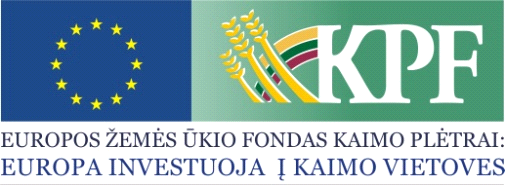 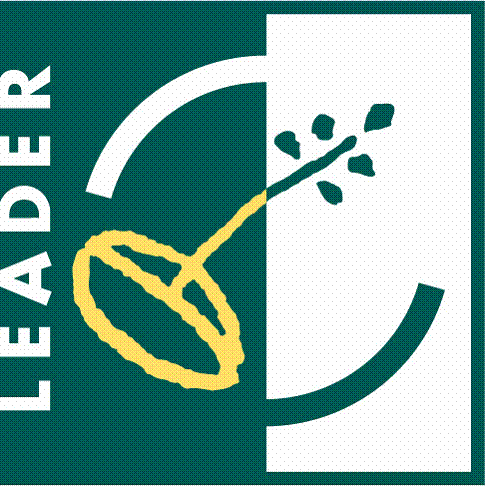 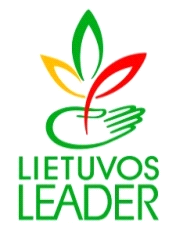 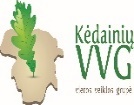 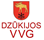 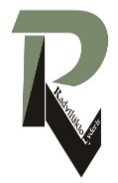 9.30 – 10.00Dalyvių registracija10.00 – 10.30 Įžanga ir dalyvių prisistatymas, dienos temos aptarimas10.30 – 11.30Socialinės inovacijos – kaip jas pritaikyti vietos ekonominėje ir socialinei plėtrai? Praktiniai pavyzdžiai Lietuvoje ir užsienyje.11.30 – 12.00Kavos pertrauka12.00 – 13.30Verslo modeliavimas ir testavimas - verslo plano drobė. Socialinių inovacijų integravimas. Ko galima pasimokyti iš startuolių?13.30 – 14.30 Pietų pertrauka14.30 – 16.00Verslo modelių kūrimo dirbtuvės 16.00 – 16.30Kavos pertrauka16.30 – 17.30Verslo modelių pristatymas ir vertinimas.17.30 – 18.00Dienos aptarimas, refleksija